PREDSEDA NÁRODNEJ RADY SLOVENSKEJ REPUBLIKYČíslo: 1608/2008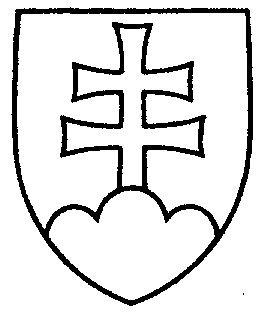 790ROZHODNUTIEPREDSEDU NÁRODNEJ RADY SLOVENSKEJ REPUBLIKYz 1. októbra 2008o návrhu pridelenia návrhu zákona, podaného poslancom Národnej rady Slovenskej republiky na prerokovanie výborom Národnej rady Slovenskej republiky	A. k o n š t a t u j e m, že	poslanec Národnej rady Slovenskej republiky Ján KVORKA podal návrh na vydanie zákona, ktorým sa mení a dopĺňa zákon Národnej rady Slovenskej republiky
č. 241/1994 Z. z. o meste Martin ako centre národnej kultúry Slovákov (tlač 778), doručený
1. októbra 2008, ktorý som podľa § 70 ods. 2 zákona Národnej rady Slovenskej republiky
č. 350/1996 Z. z. o rokovacom poriadku Národnej rady Slovenskej republiky v znení neskorších predpisov zaslal vláde Slovenskej republiky so žiadosťou o zaujatie stanoviska
v lehote do 30 dní;	B. n a v r h u j e m	Národnej rade Slovenskej republiky	1. p r i d e l i ť	návrh poslanca Národnej rady Slovenskej republiky Jána KVORKU na vydanie zákona, ktorým sa mení a dopĺňa zákon Národnej rady Slovenskej republiky
č. 241/1994 Z. z. o meste Martin ako centre národnej kultúry Slovákov (tlač 778)  	na prerokovanie	Ústavnoprávnemu výboru Národnej rady Slovenskej republiky	Výboru Národnej rady Slovenskej republiky pre financie, rozpočet a menu Výboru Národnej rady Slovenskej republiky pre verejnú správu a regionálny rozvoj  aVýboru Národnej rady Slovenskej republiky pre kultúru a médiá;PREDSEDA NÁRODNEJ RADY SLOVENSKEJ REPUBLIKY- 2 -	2. u r č i ť	a) k poslaneckému návrhu zákona ako gestorský Výbor Národnej rady Slovenskej republiky pre verejnú správu a regionálny rozvoj,	    b) lehotu na prerokovanie návrhu zákona v druhom čítaní vo výboroch
do 30 dní a v gestorskom výbore do 31 dní od jeho prerokovania v prvom čítaní na schôdzi Národnej rady Slovenskej republiky.Pavol   P a š k a   v. r.